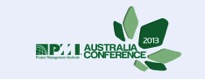 The PMI Australia Conference 2013 Registration is now open!!!Inspirational leaders and motivational speakers will showcase the latest material on leadership, agile, professional development and project, program and portfolio management.Here we present you with some more information about our keynote speakers.Keynote SpeakersMark Langley became PMI’s President and CEO in December 2010 after serving over eight years as Executive Vice President and Chief Operating Officer. In the chief executive role, Mr Langley is responsible for overseeing and serving as the lead advocate for PMI’s complex global organisation, consisting of more than half a million members, certification holders and other stakeholders in more than 185 countries. 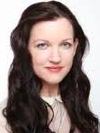 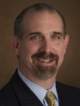 During his leadership, PMI’s stakeholder base has grown five-fold and transitioned from primarily North American to a truly global representation. Mr Langley has spent countless hours demonstrating the value of project management to practitioners, organisations and governments as well as collaborating with volunteer leaders, and working with communities to advance the profession of project management.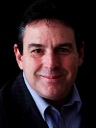 Peter Taylor – Author The Lazy Project ManagerPeter is a dynamic and commercially astute professional who has achieved notable success in business. His background is in project management and marketing across three major business areas over the last 27 years and with the last 8 years leading PMOs.He is also an accomplished communicator and is an independent professional speaker, workshop trainer and consultant – specialising in PMO coaching.Peter is the author of ‘The Lazy Project Manager’, The Lazy Winner’ and ‘The Lazy Project Manager and the Project from Hell’ (Infinite Ideas), as well as ‘Leading Successful PMOs’ (Gower) and forthcoming books ‘Project Branding’ (RMC) and ‘Strategies for Sponsorship’ (Management Concepts).More information can be found at www.thelazyprojectmanager.com and www.leadingsuccessfulpmos.com and www.thelazywinner.com – and through his free podcasts in iTunes.Cassandra Wilkinson  Author/presenterCass Wilkinson is an author, commentator, columnist and co-founder and chair of FBi FM Sydney’s Australian music radio station. She is a director of several charities and has held executive roles in the public and private sectors.Cass writes regularly for The Australian newspaper and appears frequently on television including the Bolt Report, Sky News Agenda and the Drum to discuss current events in politics and society.Her book Don’t Panic – Nearly Everything is Better Than You Think argued that the world is getting better and she has contributed essays to several books on well being, welfare reform and most recently was recently featured in the anthology Best Australian Science Writing 2012 (UNSW Press).Cass has been a guest speaker at the Festival of Dangerous Ideas, the Battle of Ideas (UK), Consilium, Liberty and Society, the Hugo group annual conference (NZ), the Future Summit and the Genius of Western Civilisation conference.Find out more at: www.pmi.org.au